INDICAÇÃO N.º 2044/2019Excelentíssimo Senhor Presidente.	O Vereador LUIZ MAYR NETO apresenta a Vossa Excelência a presente INDICAÇÃO, nos termos do art. 127 e seguintes do Regimento Interno, para o devido encaminhamento ao Exmo. Sr. Prefeito Municipal para as providências cabíveis, nos seguintes termos:Realizar manutenção e melhora da iluminação na Rua Santa Catarina, altura do n. 146, bairro Vila Santana.	JUSTIFICATIVA	Conforme reivindicação dos munícipes e constatado por este gabinete, é necessário realizar manutenção e melhora da iluminação na Rua Santa Catarina, altura do n. 146, bairro Vila Santana. Conforme as fotos anexas, à noite, a fraca iluminação traz insegurança para os frequentadores do local, com receio de assaltos e abordagens indevidas. A árvore copada também prejudica esta iluminação já insuficiente, sendo necessária sua poda. Valinhos, 18 de junho de 2019.___________________________LUIZ MAYR NETOVereador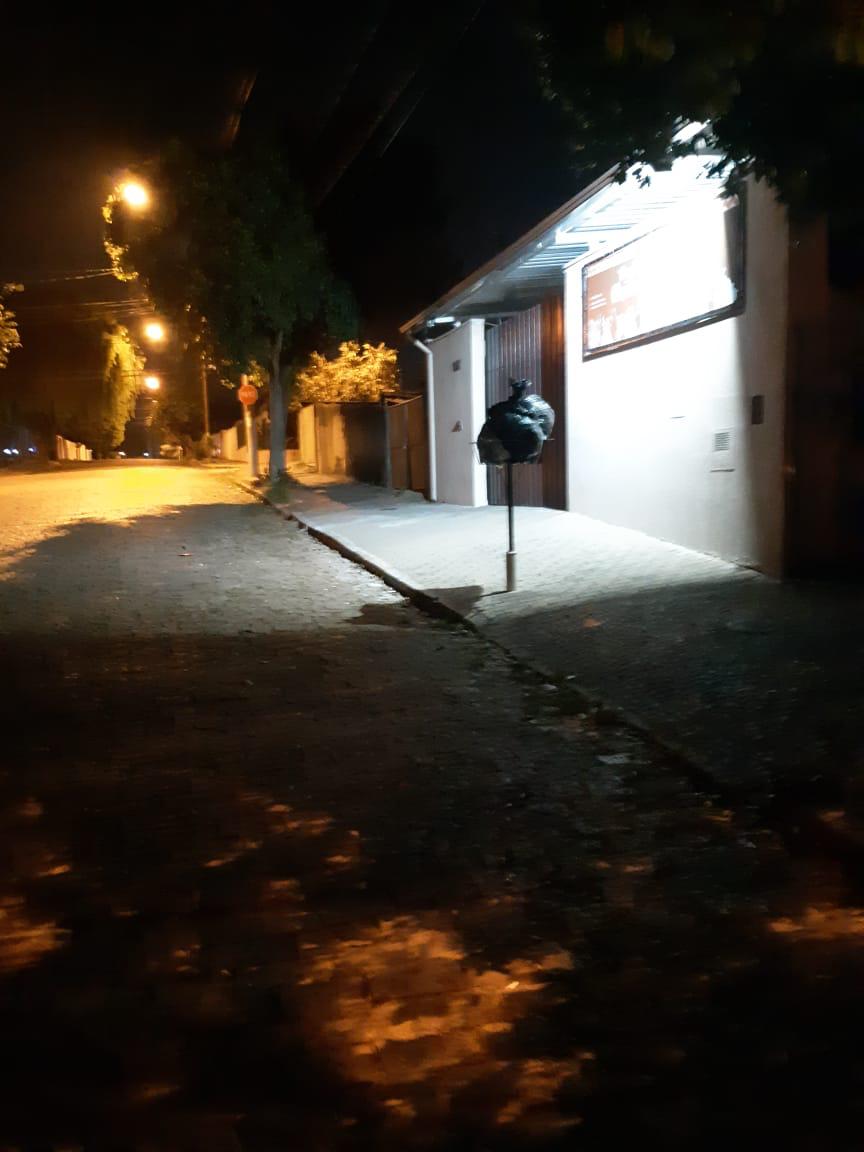 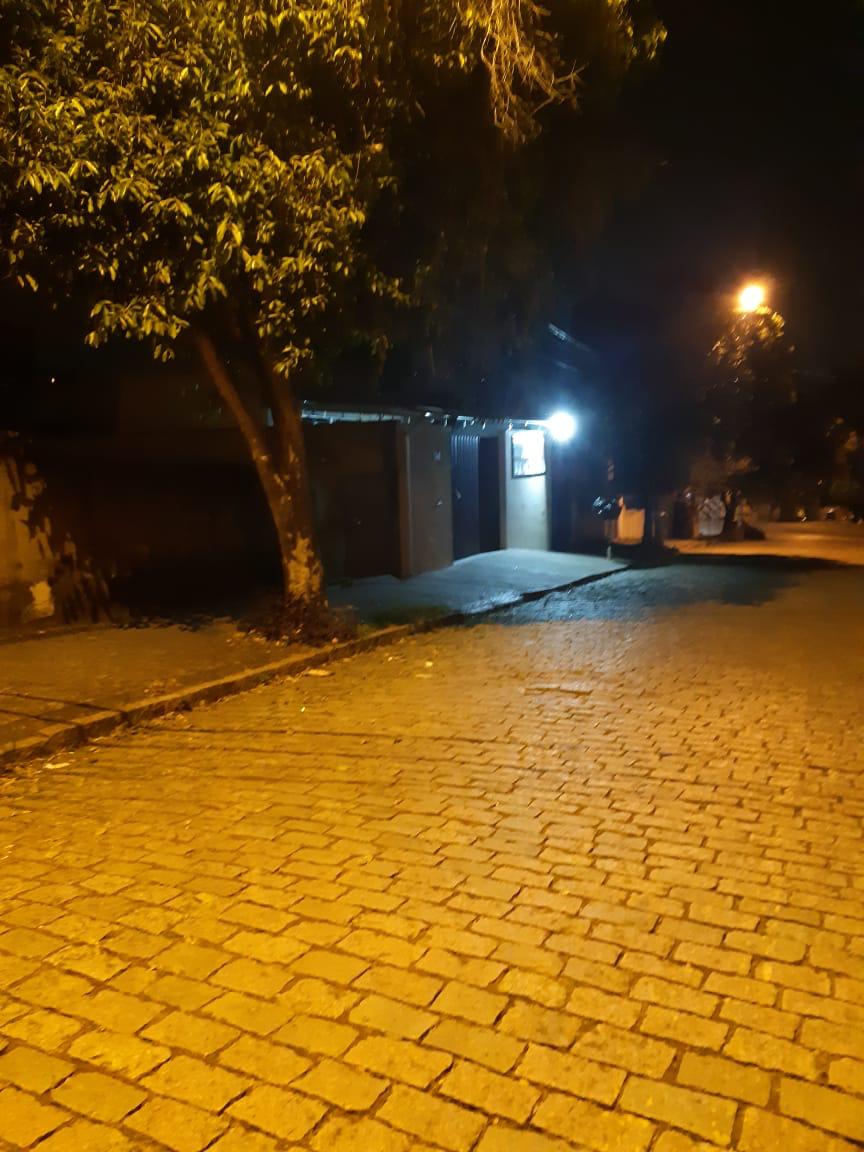 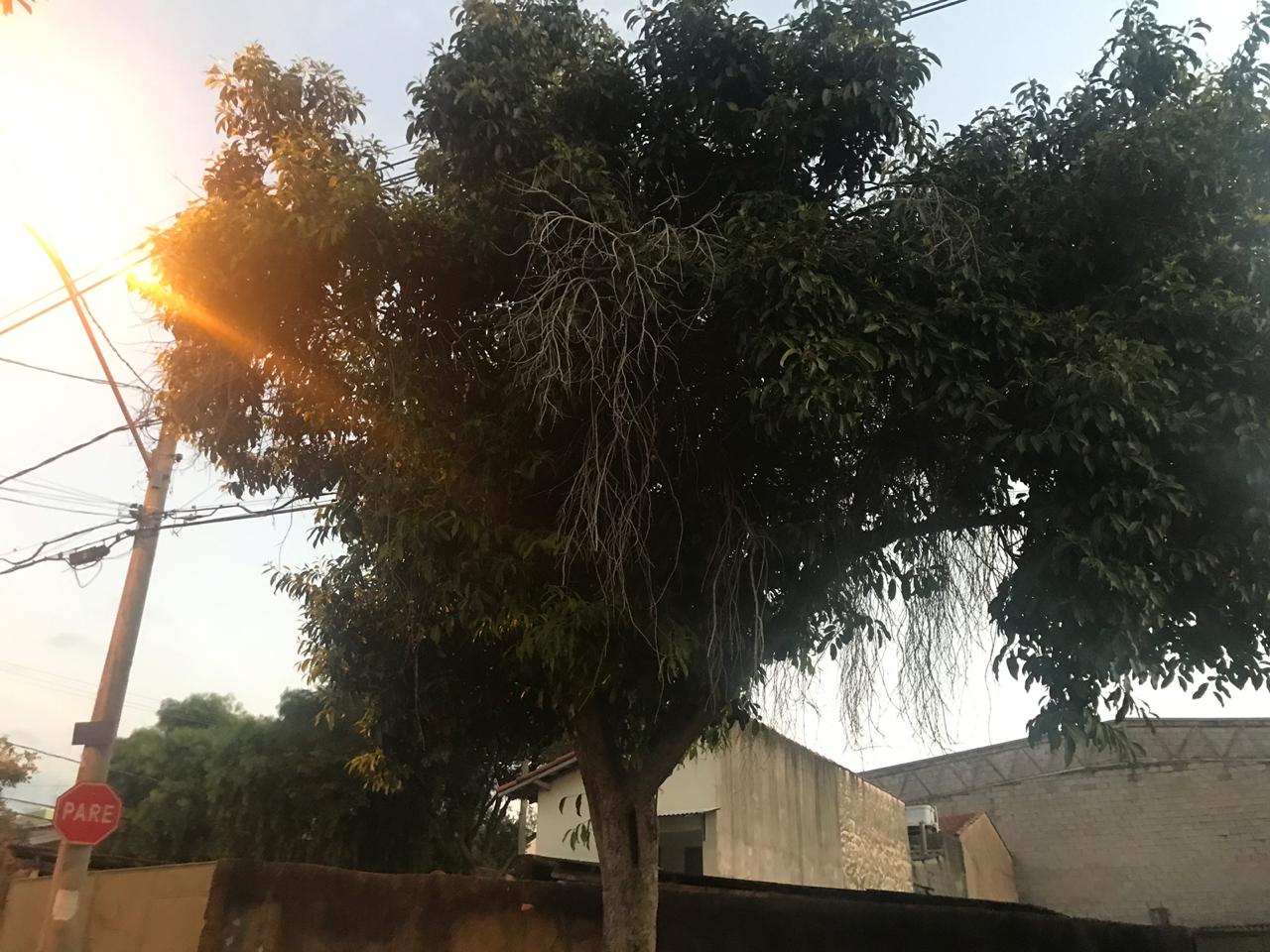 